玉门油田第一中学2020-2021学年第一学期期末考试高一语文试卷命题：    注意事项：1.本试卷分第I卷（阅读题）和第Ⅱ卷（表达题）两部分，共23题，共150分。2.答卷前，考生务必将自己的姓名、准考证号填写在答题卡上。3.作答时，将答案写在答题卡上，写在本试卷上无效。4.考试结束后，自己保管试卷，答题卡交回。第I卷  阅读题 （75分） 一、现代文阅读（35分）（一）论述类文本阅读（9分）阅读下面的文字，完成1—3题。                  
      古代中国很早就建立了一支庞大的官僚队伍。     中国历史上一个鲜明的规律就是，历代官员的数量呈不断扩张趋势。明代刘体健称“历代官数，汉七千八百员，唐万八千员，宋极冗至三万四千员”。到了明代，文武官员共十二万余人。      官僚系统的不断扩张，是皇权专制制度不断强化的结果。官权是皇权的延伸，君主专制不断完善，注定官僚系统也不断延伸膨胀。秦汉以后，中央集权不断发生强化，官员的权力被不断分割，以期官员相互制衡，弱化他们对皇权的挑战。由此造成一官多职的现象，官僚队伍进一步扩大。      中国传统社会经济结构非常单一，传统赋税又主要只有农业税一途，官员数量的不断膨胀，使得俸禄成为财政支出的第一大项。比如西汉末年，国家赋税收入“一岁为四十余万石，吏俸用其半”，官员俸禄支出占国家财政收入的一半。所以支付官俸成为财政第一大难题，为了节省开支，薄俸制就成为大多数时候不得已的选择。特别是在皇权专制达于极致的明清两朝，官员薪俸之低也达到惊人的程度。      低俸制的另一个原因是皇权专制的自私短视本性。皇权专制本身是一项不合理的制度安排，它的设计原理是千方百计保证君主的利益，损害其他社会阶层的利益，这其中就包括官僚阶层的利益。在君主专制制度下，皇帝好比一个公司的老总，百官好比员工。压低员工工资，保证自己的利润，对老板来说是一种本能的偏好。从皇帝的视角看来，采取“薄俸制”和“低饷制”，用“教育”来要求百官清廉，既省心省力，又为国家节省了大量财政经费。      传统社会的低俸制，到底低到什么程度？以明代的县令收入为例。明代正七品县令月俸只有七石五斗。用七石五斗粮食养活一个大家庭甚至家族，这个县令的生活只能是普通市民水平。而且明代对于官员办公费用不予考虑，师爷、账房、跟随、门房和稿签等手下均需要县令来养活。再比如曾国藩在做翰林院检讨时，年收入为129两左右，年支出为608两左右。赤字480两左右，需要自己想办法弥补。这是当时京官的常态。      低薪薄俸为朝廷节省了大量的财政支出，也有利于培育出一批清官楷模。但与此同时，薄俸制也有着巨大的危害：它容易诱发腐败，并导致腐败的普遍化。权力笼罩一切，权力不受约束。与此同时，官员们却又只能拿到极低的甚至不能满足基本生活需要的薪水。这就形成了“渴马守水，饿犬护肉”的局面：让一条饥饿的狗去看着一块肥肉，那么无论你怎么打它，骂它，教育它，它也还是要偷吃，因为不偷吃它就活不下去。在低薪制下，选择做清官的毕竟只是少数，多数官员们不得不想办法搞一些灰色收入，这样贪污就无法根治。对最高统治者来说，这是“占小便宜吃大亏”之举，因为腐败最后给国家造成的经济损失比开足工资要大得多。                        （摘编自张宏杰《顽疾：中国历史上的腐败与反腐败》）1．下列关于原文内容的表述，不正确的一项是(3分）（    ）A．古代中国官员的数量随朝代更迭不断增加，在中国历史上是一个不争的事实。B．秦汉以后，皇权专制不断细化分割官员权力，目的在于减少官员对皇权的影响。C．明清两朝，皇权专制达到了极点，官员俸禄也低到了令人无法想象的程度。D．中国古代赋税主要只有农业税一项，许多朝代官员俸禄支出就占了国家财政收入的一半。2．下列理解，不符合原文意思的一项是（3分）（    ）A．明代县令俸禄低，经济压力大：家人和手下办公人员均依靠其养活。B．低薪薄俸有利于培育出一批奉公守法的清官，却也容易滋生大量的贪污腐败分子。C．对皇帝来说，低俸制不仅能维护自身利益，更重要的是有利于管理官吏。D．给足官员应有的俸禄，产生的财政支出额要比腐败造成的损失小得多。3．下列理解和分析，不符合原文意思的一项是（3分）（    ）A．官僚队伍不断扩张的根本原因在于统治者权力的不断集中与强化。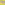 B．在低俸制下，包括曾国藩在内的许多官员都不得不想方设法搞一些灰色收入来填补年赤字。C．采取低俸制从表面上看有两个原因，实质上就一个：维护君主的利益。D．低俸制使官僚利益受损，以致诱发腐败恶化，最终损害的是国家和老百姓的利益。（二）文学类文本阅读（14分）阅读下面的文章，完成4—6题。幸会，妈妈张　春我妈年轻的时候是一名会计，在食品站工作。那个年代的屠夫看不起坐办公室的，男人看不起女人，双重歧视。我妈妈不服，就学会了杀猪。一个二十来岁的女孩，穿着黑色的皮围裙，按倒一头猪，手起刀落，干脆利落。后来我妈走到哪儿，那帮屠夫叔叔们就跟到哪儿。她的本职业务也顶呱呱，现在已经60多岁，对数字依然非常敏感，心算精确到个位数。我们小时候爱吃手指，把手指甲都啃坏了。她就给我和哥哥在胸前吊了一粒甘草片。因为甘草片比手指头好吃，我们就不吃手指头了。我4岁的时候，看到其他小孩子在高楼外的屋檐上追跑嬉闹，也想跟上去。妈妈没有打我骂我，而是去买了一个大西瓜，带我们站到那个楼顶上，瞅着下面没人，把西瓜扔了下去，然后说：“你们看，摔下去就是这个样子！”还有一次，在家里看电视剧《哪吒闹海》，看到哪吒自杀的时候，我一边伤心地大哭，一边去上学。走出好远，后边远远传来妈妈的声音，她边喊边跑：“哪吒没有死——被他师父救活了——不要哭了！”她起码追了200米。我不到8岁的时候，妈妈就和我说，不要让男人和你太亲密，更不要让男人碰你。洗澡上厕所，就算是爸爸、哥哥也不能看。上小学四年级时，一次我和另外两个小女孩走在路上，一个20多岁的男人来和我们说话，然后挨个儿抱我们，说要掂掂有多重。我看到他抱起一个女孩，撩起了她的衣服，突然觉得不对，大喊一声：快跑！——很难想象，如果没有妈妈的早期教导，当时会发生什么事。我初中的时候第一次收到情书，非常忧心，试探地拿给妈妈看。妈妈仔细地看完，然后笑眯眯地叠起来还给我，说：“青春真好，还有人给你写这样的信。”我后来听说很多女孩子不再对妈妈说心事，就是从第一封类似的书信开始的，而我却松了一口气，好像今后没有什么事不能和妈妈说的了。但我们之间也不都是美好时光。青春叛逆期，我也跟她吵过，说：“等我长大了，还了你们的钱，我就再也不欠你们的了！”妈妈沉默良久，叹了口气，说：“我们大人有时也心情不好，你看看《还珠格格》里的小燕子，总是逗阿玛高兴，你就不能也哄哄我吗？”小时候上学，爸妈很少接送我，下雨也一样。家里的伞都是长柄的大黑伞，我个子矮，不喜欢带大黑伞，所以经常淋雨。过了十几年，我随便抱怨了一下这件事，妈妈后来几次跟我说：“那时候我怎么就那么蠢，不知道给你买一把小伞呢？我们也是第一次做父母，你要原谅我们啊。”又一次回家，她给我买了一把最轻便的小花伞。那时我已经30岁了。后来爸爸病倒了，她去陪护，不眠不休的40天，她竟然还胖了些。她说虽然没有怎么睡觉，但爸爸吃剩的东西，她都搅一搅全部吃掉了。情绪上受不了的时候，自己跑到厕所里哭一场。爸爸终于走了。她规定自己每天只准痛哭一个小时，剩下的时间就要振作起来。她说：“要疯掉还不容易？可我疯了，我那两个孩子怎么办？”命运是猜不透的。爸爸去世仅一年，我刚上大学，却突然得了一种怪病。等她走进我的宿舍，我已经躺在床上不能动了。是她背着我，一家一家的医院去看。当时在北京看病太难了，每次排队要排四五个小时。我想，妈妈的心该被烧焦了吧？稍有闲暇，她就摸着我因为打了好多针而布满淤青的手，说：“不知道有没有哪个神仙，把你的病摘下来放在我的身上。”在北京治疗了三个月，医生都说住院没有意义了。但妈妈心不死，她照样背着我，到处寻访偏方和疗法。稍有希望，就专程撵了去。最后，她竟然自己研究医书，自己开药试针。她甚至琢磨出一套按摩手法，能准确地摸索出我任何地方的疼痛，最后对症下药。半年后，我站起来了，居然回到北京继续上学。又是几年过去了，我们家一切都好起来了。今年3月，妈妈到厦门来看我，我们去海边散步。妈妈笑着说，她以前不是很会走路，现在腿脚不如以前了，反而领悟到一些道理，变得很会走路了。她说：“要把手甩开，专心致志，不要突然变快，也不要突然变慢。要这样，一脚一脚地走，走多远，也不会累着。”我看到她平静地望着远方，脚步均匀地走着，全身显出协调而动人的姿态。我突然涌出一股热泪，一句一直想对她说却老是不知怎么说的话喷薄而出：“幸会，妈妈！”(原载《青年文摘》，有删节)4. 对这篇文章有关内容的分析和概括，不正确的两项是（4分）(　　)（   ）A. 这是一篇记叙性散文，作者回忆了发生在母女之间的大量往事，展示了一位平凡而伟大的母亲在教育和影响女儿健康成长路上的感人故事。B. 这一对母女历尽生活的各种不幸，母女间也曾产生过不少矛盾，有时到了反目成仇的地步，可作者却写得曲折动人、生动有趣，富有文学性。C. 结尾处“我”用了“幸会”一词，其本义是表示跟对方见面很荣幸的意思，用在这里则表达了女儿在感激之后的愉悦和幽默。D. 本文以时间为序组织材料，通过妈妈在生活上对女儿关怀、教化等往事，表现了妈妈对女儿的深情。E. 写真人实事的文章一是材料要丰厚，件件经过精心选择；二是组织要讲究，使全文中心明确，浑然一体。本文达到了这一要求。5. 文章最后引用了妈妈在海边对我说的有关“走路”的感悟。说说你是如何解读这几句话的。（4分）6. 这位妈妈教育子女的方式是高超的，那么究竟高超在什么地方呢？请结合具体内容作简要分析。（6分）（三）实用类文本阅读（12分）阅读下面的文字，完成7-9题。阅读下面的文字，完成7—9题。材料一：我认为一个健康的中国，需要一个健康的文艺市场，中国的崛起，更离不开科学家。明星片酬越来越高，高得离谱。2014年，李连杰被问到其片酬高达6000万一事，不屑地称：“太低了，2000年我就拿到1000万美金，按当时汇率相当于8000万。”这个世界真是太疯狂了！那些终生投身科研的科学家，大多都是身居陋室，连钱学森都是住百八十平方米的旧房子。而大明星们，住豪宅开豪车，广告收入动辄七八位数，像天上掉馅饼一样容易。这种现象的存在，让成长过程中的孩子难以形成正确的价值观人生观。孩子们都已经变得很现实，觉得搞科研是没有出息的。他们的人生目标不是升官就是发财，而当明星更是名利双收。这就是我们当今的社会，价值观严重的扭曲。科学家地位远不如演艺明星，是时代的悲哀。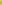 一个浮躁的社会，人们追逐的都是表面的光鲜亮丽。于是各种包装炒作，让人们失去了自然和本真，浮躁的气息扩散到每一个角度，使得现代人已经不再关注社会的本源，而是追求虚无的奢侈浮华。中国正处于转型时期，互联网变革的洪流又让人们惴惴不安，人们都在寻找精神依托。我们需要能够给国人做正确价值导向的“名人”，而恰恰社会上又非常缺少这种角色的存在，有文化、有担当、有历史责任感的名人太少了。正是因为没有真正的思想舵手，才使很多明星、网红爬到了时代之巅，负面影响将非常深远。人们不得不思考：中国精神在哪里？中国复兴从何谈起？（选自陈中华博客）材料二：经济合作与发展组织（OECD）公布了2015年的国际学生能力测试（PISA），结果显示，美国“将来期望进入科学相关行业从业的学生比例”为38%，中国只有16.8%，还不及OECD国家的平均值。去年，物理学家霍金开通了个人微博，短短半个月粉丝数量突破了350万。事实上，霍金之所以在全世界拥有数量巨大的粉丝，不光因为他对广义相对论的贡献，还来自于以下趣事：他在美国热门电视剧《生活大爆炸》中扮演他自己，利用电子发声器与美国的摇滚乐团录制歌曲。写得了论文，做得了网红，酷劲十足，这就是霍金的魅力，也是科学家的魅力。整日埋头于实验室，甚至抱病工作，英年早逝，在我们的宣传中，仿佛科学家不历经坎坷，他们的道德形象就不高大。而事实上，有血有肉、有喜怒哀乐的科学家更能凸显人生的高度和厚度。科学家对于孩子们的吸引力，除了科学本身的魅力，很大一部分是要靠科学家来具体化和人格化的。对青年人来说，收入和地位等现实因素也极大地影响了职业理想的选择。科学家的经济回报和社会地位似乎不如明星、企业家也是当下的现实。现在，我国的国家最高科技奖奖金每人500万元人民币，由国家主席亲自颁发，正在创造良好的社会效益。我们应以此反拨社会潮流，让科技人员真正感到既有“面子”，又有“里子”。让科学家成为我们这个时代的明星，成为孩子们争相崇拜的偶像，唯有如此，当科学家才能重新成为孩子们的职业理想。             （摘自2017年1月19日《光明日报》第6版）材料三：社会发展到今天，必须承认和接受其多元性和复杂性。各行各业都出精英，只不过用的评价标准不同罢了。把屠呦呦和黄晓明放在一起比较，是一种危险的逻辑。正如一提援外、减免他国债务，就有人提我国的贫困人口一样，如此对比似乎已成为一种万能诡辩术。如果用北京的房价来衡量青蒿素的学术价值，会得出什么结论呢？如果用一些方法降低“黄晓明们”的收入，限制“黄晓明们”婚宴和礼金规模，这又会是怎样的情形？市场与行政力量当各归其位，各司其职，各尽其力。屠呦呦的反面教材，不是连结婚都会躺枪的黄晓明，也不是娱乐圈这个花花世界。演艺明星即使再奢华，也不会让科学家们眼红。反而是学术界内的各种失范现象，如学术造假、学术浮躁、科研体制僵化、收入分配不合理、科研机构衙门化、人才培养机制受阻等，才是阻碍科学家发挥更大作用的环境因素，从长远说，也损害了科学家在国人心目中的形象。（摘自《新华每日电讯》）7．下列针对上述材料的理解，最恰当的一项是（3分）（   ）A．三者都试图从内因外因两方面引导读者思考中国科学家地位不如明星的问题，体现了论者对中国科学发展的认真反思和良好期待。B．材料三论及学术界内的各种失范现象阻碍了科学家发挥更大作用，因此，材料一、二讨论的“科学家地位远不如演艺明星”的现象并不严重。C．材料一对我国科学家地位不如娱乐明星的现象，分析较为详尽，具有较高的思考价值，而材料二和材料三观点单一，缺乏深度。D． 三者都关注当下中国科学家的社会地位相对不高的问题，从材料对此的分析来看，原因不仅在社会对名利的追逐，科学界自身也有很多地方值得反思。8．下列针对上述材料的分析，较为合理的两项是（5分）（   ）（   ）A．与材料一比较而言，材料二把科学家与大众的疏离归因于科学家的角色定位，材料三甚至认为只是科学界的内部问题，都有失偏颇。B．对于同一社会现象，三者关注点各有侧重，材料一重在原因分析，材料二重在如何改善，材料三重在为明星高收入作辩解。C． 三则材料所持观点不尽相同，各有依据，这是论者基于自己的眼光和立场表达的见解，均能激发读者从不同的角度思考社会事件。D．从三则材料来看，对社会现象的评论，不能止于现象，应该探出背后深刻的社会原因，如果没有提出解决办法，这样的评论就没有价值。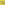 E．三者对科学家和明星地位的论说，有些地方针锋相对，一定程度上体现了“百家争鸣”，由此可看出当下社会价值观的多元化。9．怎样才能让“当科学家”重新成为年青一代的“职业理想”？根据上述材料，谈谈你的理解。（4分）二、古代诗文阅读（35分）(一)文言文阅读(19分)阅读下面的文言文，完成10—14题。*故事背景：本文段选自蒲松龄的寓言故事《促织》。促织，俗称蟋蟀。当时宫中崇尚斗蟋蟀（促织）的游戏，每年向民间征收。官府层层责令百姓常供修伟善斗的促织，每责一头使百姓倾家荡产。故事的主人公成名为此事愁闷“惟思自尽”，有一驼背巫以画指点，于是成名拿着画开始寻找促织……成反复自念，得无教我猎虫所耶？细瞻景状，与村东大佛阁逼似。乃强起扶杖，执图诣寺后，有古陵蔚起。循陵而走，见蹲石鳞鳞，（     ）类画。遂于蒿莱中侧听徐行，似寻针芥。而心目耳力俱穷，绝无踪响。冥搜未已，一癞头蟆（    ）跃去。成益愕，急逐趁之，蟆入草间。蹑迹披求，见有虫伏棘根。遽扑之，入石穴中。掭以尖草，不出；以筒水灌之，始出，状极俊健。逐而得之。审视，巨身修尾，青项金翅。大喜，笼归，举家庆贺，虽连城拱璧不啻也。上于盆而养之，蟹白栗黄，备极护爱，留待限期，以塞官责。成有子九岁，窥父不在，窃发盆。虫跃掷径出，迅不可捉。及扑入手，已股落腹裂，斯须就毙。儿惧，啼告母。母闻之，面色灰死，大惊曰：“业根，死期至矣！而翁归，自与汝复算耳！”儿涕而去。未几，成归，闻妻言，如被冰雪。怒索儿，儿（     ）不知所往。既而得其尸于井，因而化怒为悲，抢呼欲绝。夫妻向隅，茅舍无烟，相对（    ），不复聊赖。日将暮，取儿藁葬。近抚之，气息（    ）。喜置榻上，半夜复苏。夫妻心稍慰，但儿神气痴木，奄奄思睡。成顾蟋蟀笼虚，则气断声吞，亦不复以儿为念，自昏达曙，目不交睫。东曦既驾，僵卧长愁。忽闻门外虫鸣，惊起觇视，虫（    ）尚在。喜而捕之，一鸣辄跃去，行且速。覆之以掌，虚若无物；手裁举，则又超忽而跃。急趋之，折过墙隅，迷其所在。徘徊四顾，见虫伏壁上。审谛之，短小，黑赤色，顿非前物。成以其小，劣之。惟彷徨瞻顾，寻所逐者。壁上小虫忽跃落襟袖间，视之，形若土狗，梅花翅，方首，长胫，意似良。喜而收之。将献公堂，惴惴恐不当意，思试之斗以觇之。　10．依次填入上文括号中的词语正确的一项是（    ）（3分）A.宛然  默然  俨然  猝然  渺然  惙然      B.俨然  默然  猝然  渺然  宛然  惙然C.俨然  猝然  渺然  默然  惙然  宛然      D.宛然  惙然  猝然  默然  渺然  俨然11．写出下列加点词在句中的意思。（4分）（1）遽扑之，入石穴中（     ）         （2）日将暮，取儿藁葬（     ）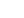 （3）成以其小，劣之（          ）      （4）东曦既驾，僵卧长愁。（     ）12．用现代汉语解释下列句子。（6分，每句3分）①大喜，笼归，举家庆贺，虽连城拱璧不啻也。②覆之以掌，虚若无物；手裁举，则又超忽而跃。13.课内文言知识考查，下列句子,加点词语分类正确的一项是(3分) (　　)①常以身翼蔽沛公　    ②群臣怪之　   ③此其志不在小     ④越国以鄙远　⑤顷之未发，太子迟之　⑥况吾与子渔樵于江渚之上　  ⑦吾得兄事之　⑧项伯杀人，臣活之    ⑨沛公旦日从百余骑来见项王　⑩唐浮图慧褒始舍于其址A．①⑦/②③/④⑤⑧/⑥⑨⑩       B．①③⑩/②④⑤/⑥⑦/⑧⑨C ①/②③④/⑤/⑥⑨⑩/⑦⑧       D．①⑦ /②⑤/③④/⑥⑩/⑧⑨14．下列各项中加点词意义和用法相同的一项是(3分)(　　)A. ①鸷鸟之不群兮　           ②采之欲遗谁？所思在远道B. ①君既若见录               ②府吏见丁宁C. ①因击沛公于坐　           ②因人之力而敝之，不仁D. ①枝枝相覆盖，叶叶相交通　 ②怅然遥相望，知是故人来 (二)古代诗歌阅读(6分)阅读下面诗句，完成15-16题。15.竹子因虚心、有节、挺拔，有着不一般的文化含义,是君子品格的象征。下列诗歌中的竹，不具有此象征义的选项是(3分）（   ）A. 琼节高吹宿凤枝，风流交我立忘归，最怜瑟瑟斜阳下，花影相和满客衣。B.新竹高于旧竹枝，全凭老干来扶持。明年更有新生者，十丈龙孙绕凤池。C.竹影和诗瘦,梅花人梦香。可怜今夜月，不肯下西厢。D.南天春雨时，那鉴雪霜姿。众类亦云茂，虚心能自持。多留晋贤醉,早伴舜妃悲。晚岁君能赏，苍苍劲节奇。16.下面诗句是对我国传统节日的描写，依次对应正确的选项是（3分）（    ）①千门万户瞳瞳日，总把新桃换旧符          ②鼓声三下红旗开，两龙跃出浮水来    ③平分秋色一轮满，长伴云衢千里明          ④今日登高樽酒里，不知能有菊花无   ⑤家人竟喜开妆镜，月下穿针拜九宵          ⑥接汉疑星落，依楼似月悬。 A. 春节 端午节  中秋节 重阳节 元宵节 七夕节   B. 元宵节 春节 中秋节 重阳节 端午节 七夕节C. 春节  端午节 中秋节 重阳节 七夕节 元宵节   D. 元宵节 春节 七夕节 重阳节 端午节 中秋节 (三)名篇名句默写(15分)17．名句名篇默写：（15分，每空1分）①苏轼《赤壁赋》结尾处主客的精神达到了本质的飞跃：“___________”说明忘记了空间；“___________”说明忘记了时间，主客皆进入了乐观豁达超然之境。 ②《诗经•氓》中女子因婚事推迟而对氓进行解释的诗句是“___________,___________”。③苏轼《赤壁赋》中“                  ，                  ”着眼于音乐的表现效果，从侧面写出洞箫的强烈的感染力。④              ，                。宁溘死以流亡兮，余不忍为此态也。 （《离骚》）⑤《诗经•氓》中与“青梅竹马”意思近似的诗句是“___________,___________”。⑥曹操在《短歌行》中想象贤才来投，宾主久别重逢诉说往日情义的句子是“___________,___________”。⑦王羲之在《兰亭集序》中表达生死观的句子是“___________,___________”。⑧王安石《游褒禅山记》中说明光有“志与力”是不够的，若少了第三个要素“___________，亦不能至也。” 第II卷  表达题(75分)三、语言文字运用（15分）18．下列各句加点成语的使用，全部正确的一项是(3分)（   ）①北京、上海、广州等城市虽然不断加大力度治理交通拥堵，但大多屡试不爽，拥堵依旧，重要原因是没有真正提高人们的交通意识。②老王家的橱柜里摆满了他多年收藏的各种老旧钟表，每当他向慕名来访的参观者介绍这些宝贝时，总是如数家珍。③三鹿奶粉事件之后，国内各大奶制品公司纷纷信誓旦旦地对自己产品的质量作出保证，但消费者却并不买账。④日本宇航机构负责人对中国的航天技术不以为然，事实上“长征”运载火箭已发射了100多次，而日本的主力火箭“H-2A”执行发射任务才不过13次。⑤现在已经进入新媒体时代，传统的纸质媒体已经四面楚歌，如若不想方设法挖掘其核心竞争力，很有可能被时代淘汰。⑥凤凰卫视《鲁豫有约》栏目的著名主持人鲁豫，身材娇小，着装优雅，谈吐伶俐，如此玲珑剔透又如此咄咄逼人，与她面对面，你简直不可能有任何躲闪的余地。A．①④⑥　　　B．②④⑤　　　C．②③④　　　D．③⑤⑥19．下列各句中，没有语病的一句是(3分)(    )A．创建文明城市，要注重发挥文化的滋养涵育作用，不仅要凭借建筑风格提升城市品味，还要用文精神增添城市魅力。B. 昨天下午，王大爷突然晕倒在世贸天阶AJ旗舰店的大厅里，后经迅速赶到的120急救中心医护人员以及旗舰店保安、在场顾客的救护下，王大爷得到及时抢救，最终脱离了危险。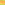 C．面对一件棘手的事情，我们需要三思而后行。多动脑子，会避免少捅娄子少出错。D．在第三期《朗读者》节目中，浙江省作协主席麦家朗读了一封从未公开过的写给儿子的信件，被称为“2017最美家书”。20．根据语意，填入空白处最恰当的一项是（3分）（    ）余光中在接受采访时说：“一位作家笔下，如果只能驱遣白话文，那么他的文笔就只有一个‘平面’。如果他的‘文笔’里也有文言的墨水，在紧要关头，例如要求简洁、对仗、铿锵、隆重等等，就能召之即来，文言的功力可济白话的松散和浅露。一篇五千字的评论，换了有文言修养的人来写，也许三千字就够了。一篇文章到紧要关头，如能“文白相济”，其语言当有立体之感。所以我的八言座右铭是：‘______’。”A. 文以为常，白以应变              B.文白相济，见真求新C．白以为常，文以应变             D.白话为本，力求立体21．某位爱好写作的同学打算从自己所写的文章里选出三组，为每组文章拟一个标题，编成集子。所拟标题与各组文章对应最恰当的一项是（3分）(      )    第一组：《与大师对话》《生活因书香而精彩》《读史学智慧》《今生书相伴》    第二组：《懂你》《相逢是首歌》《兄弟》《牵着你在青春里颠簸》    第三组：《有梦想谁都了不起》《生命因思考而美丽》《我是谁》《我的路，我选择》    A．读万卷书    寸草春晖    我思我在      B．悦读生活    寸草春晖    指点江山    C．读万卷书    那些花儿    指点江山      D．悦读生活    那些花儿    我思我在22．阅读下面的材料，按要求完成后面的题目。（3分）上世纪八九十年代、高考标语多是“梅花香自苦寒来”之类的，传统而含蓄。2000年前后的标语多是“努力拼搏”“高考必胜”“永不言败”等; 如今的高考标语又有了新的内容：“吾日三省吾身，高否？富否？帅否？否，滚去学习” “没有高考，你拼得过富二代吗？”对上述现象你有何看法？请简述。要求：观点鲜明，表达清晰连贯，言之成理。四、作文（60分）23．阅读下面的材料，根据要求写一篇不少于800字的文章。  有一次，李平同学在课桌上贴了张纸条，上面写的是“做自己想做的”。他的同桌建议他改一个字，将“想”改为“该”字。这一字之别，引起许多同学参与到激烈的争论之中。    到底哪个字更好，你有着怎样的思考与联想？请写一篇文章表明你的态度，阐述你的看法。要求综合材料的内容及含意，选好角度，确定立意，明确文体，自拟标题；不要套作，不得抄袭。 高一第一学期语文期末考试答案1．D（以偏概全，“官员俸禄支出就占了国家财政收入的一半”文中仅仅以“西汉末年”为例，“许多朝代”与原文不符。）2．C（C “低俸制不仅能维护自身利益，更在于有利于管理官吏”在文中不是递进关系。）3．B（无中生有，文中并没有明确提及曾国藩搞灰色收入，贪污腐败。）4. BC（B项“母女间也曾产生过不少矛盾，有时到了反目成仇的地步”曲解文意，同时“作者写得生动有趣”也不符合事实。C项“表达了女儿在感激之后的愉悦和幽默”过于拔高，用“幸会”表明对自己和妈妈今生得为母女感到无比庆幸和荣幸。各2分）   5. 人生恰如行路，目标确定后，贵在一往无前，专心致志；每个人都应当根据自己的需要和可能，一步一步、不疾不徐、踏实扎实地走完人生之路，这样的人生就是对人对己有益的人生。  （答出一点给2分，两点4分）6. 这位妈妈对子女的教育是细致入微、潜移默化的；言教与身教并重；民主、平等；全方位、高层次；在不同时期结合女儿的年龄和心理特点，采取灵活的易于接受的方式引导教育女儿；尤其注重在精神上给予女儿以强大的支撑和积极的引领。例如她能用民主平等的方式，正确面对和处理女儿遇到的问题，用“大而化之”的态度让收到情书的女儿轻松自然，用主动认错的方式让叛逆期的女儿学会体谅他人等。（答出一点给1分，共6分）7. D（3分）D（解析：A项材料三不是；B项强加因果，从材料三得不出“材料一、二讨论的‘科学家地位远不如演艺明星’现象并不严重”的结论；C项“材料二和材料三观点单一”，理解有误，“缺乏深度”没有依据。）8．C、E (5分)（选E给3分，选C给2分）9. （①提高科学家的经济待遇和社会地位，正确引导年轻一代的价值观人生观；②营造求真务实的社会氛围；③让科学家成为时代明星，成为年轻一代崇拜的偶像；④整治学术界内的各种失范行为，让科学家发挥更大作用，对青年产生更大的影响力。（每点1分，共4分）10．C  （3分）    11（3分）立即，马上； 用草席； 以之为劣，认为它不好；  已经，后。12．（6分）（1）（成名）非常高兴，用笼子装上提回家，全家庆贺，即使价值连城的宝玉也比不上。（关键词：“笼”的名词作状语、“不啻”比不上）（2）（成名）用手掌去罩住它，手心空荡荡地好像没有什么东西；手刚举起，（它）却又远远地跳开了。（关键词：“裁”通才；句式：“覆之以掌”，介词结构后置句）13　D①⑦为名词作状语，②⑤为形容词的意动用法，③④为形容词作名词，⑥⑩为名词作动词，⑧⑨为动词的使动用法。14　B项，都是“我”。A项，①取消句子独立性；②代词，指“芙蓉”。 C项，①趁机；②依靠。D项，①副词，互相；②代词，动作偏指一方，有指代作用，可译为“他”。15. C   16. C 17. (1). 相与枕藉乎舟中 ，不知东方之既白 (2).  匪我愆期 ，子无良媒  (3). 舞幽壑之潜蛟，泣孤舟之嫠妇   (4). 忳郁邑余侘傺兮，吾独穷困乎此时也 (5).总角之宴，言笑晏晏（6）契阔谈讌，心念旧恩（7）固知一死生为虚诞，齐彭殇为妄作  （8）至于幽暗昏惑而无物以相之18.D             19.A        20.C       21.D22．示例一：高考励志标语日趋直白、现实是社会现实的反映。首先，励志标语的日趋白热化，反映的是社会竞争的日趋激烈；其次，教育资源不公平，社会贫富差距严重，标语的变化背后蕴藏的是人们对现实的不满；再次，这些标语折射了社会日趋功利的心态，是日趋直白赤裸的功利追求在教育领域的折射。因此，标语的变化应触动的是我们对现实的反思。（3分）示例二：励志标语日趋直白、现实是进步的表现。伴随着时代的发展，那些老套的标语早已不符合青年人的口味，他们更愿意以轻松戏谑的方式来调侃庄严的高考；这样的标语体现的是年青人个性化的表达方式；这也是一种独特的班级文化，体现了校园文化正朝着更为自由平等多元的方向发展。因此，对于这样的变化我们应给予包容和尊重。（3分）（言之成理即可）23.【写作提示】材料表面上是讨论“想做的”与“该做的”两者之间的关系，实际上是对个人理想与社会责任、主观愿望与客观现实之间关系的思辨。写作时应紧扣社会责任。